Park Lakes Elementary SchoolMs. Rhonda Parris, PrincipalWendell Johnson, Intern PrincipalTerri Glasford, Assistant PrincipalA Magical Place for Teaching and Learning!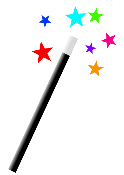 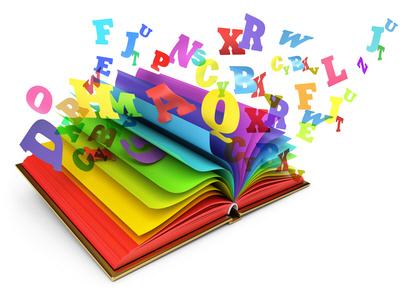 TITLE IJOINT SAC AND SAF MEETINGWednesday, December 19, 20185:30 p.m.AGENDAWelcome & Pledge – Ms. St. HilaireReview November minutes- Ms. St. HilairePrincipal Updates – Ms. ParrisTitle I Updates– Mrs. CampbellPTA updates- Michael BarrettSAF updates- Mrs. PeraltaOpen Discussion 